2644 Kirkwood Highway| Suite 250|Newark, DE 19711|302-683-1055|Diamondstatecounseling.com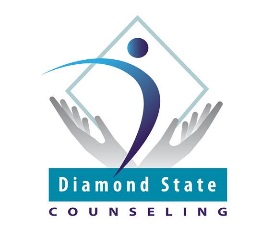 Child Information FormClient’s Name:_____________________________________________________  Date of Birth: _____________________Grade: ________________________ School: _____________________________________________________________Family Members Living in Home:Name					Relationship				Age__________________________________________________________________________________________________________________________________________________________________________________________________________________________________________________________________________________________________________________________________________________________________________________________________________________________________________________________________________________________________________Parents/Siblings Not Living in the Home:Name					Relationship				Age______________________________________________________________________________________________________________________________________________________________________________________________________________________________________________________________________________________________________What is the primary language spoken in the home? ________________________________________________________Has your child ever received therapy or had a previous psychological or educational evaluation?  If yes, by whom and when: ______________________________________________________________________________________________________________________________________________________________________________________________Has your child ever been involved with any outside agencies such as DFS, PBH, Rockford Center, and/or Terry Center?  If yes, please list: _________________________________________________________________________________________________________________________________________________________________________________________________________________________________________________________________________________________List any medications that your child is currently taking:Name of Medication			Dosage______________________________________________________________________________________________________________________________________________________________________________________________________________________________________________________________________________________________________Please check all that apply to your child.  For those checked, please the age at which it occurred or began.____Hearing problems				____Vision Problems				____Headaches		____Asthma					____Allergies					____Stomachaches____Cancer					____Cerebral Palsy____Cystic Fibrosis				____Coma____Digestive Problems				____Diabetes____Frequent Ear Infections			____Frequent High Fevers				____Heart problems				____Head Injury____Encopresis					____Enuresis____Migraines					____Measles____Emotional/Behavioral Problems		____Fetal Alcohol Syndrome____Sleep Disorders				____OtherPlease check any area where your child had significant difficulties/delays as an infant and/or toddler____Feeding		____Weight		____Motor Skills	____Being Held		____Speech____Excessive Crying	____Temper Tantrums	____Separating from Parents/Caregiver	Does your child currently have an IEP and/or 504 Plan at school?  If yes, please list: ________________________________________________________________________________________________________________________________Do you have any concerns about your child academically? If yes, please list: ______________________________________________________________________________________________________________________________________How do you correct inappropriate behaviors in your child? ____________________________________________________________________________________________________________________________________________________How do you reward/reinforce appropriate behaviors in your child? _____________________________________________________________________________________________________________________________________________What are your child’s strengths? ___________________________________________________________________________________________________________________________________________________________________________________________________________________________________________________________________________Please list any additional information that may be helpful in getting to know your child and family: __________________________________________________________________________________________________________________________________________________________________________________________________________________________________________________________________________________________________________________________________________________________________________________________________________________________Check the symptoms that have occurred in the past six months.Completed by: ______________________________________Date: ___________________________________________Parent/Guardian Signature: ___________________________________________________________________________Therapists Signature: ________________________________________________________________________________SocialHealthDevelopmental and EducationalBehavioralNeverSome-timesOftenVery OftenOften loses personal itemsDoesn’t pay attention to details on homeworkHas trouble getting organizedLines up objects rather than playing with themDoesn’t play well with other childrenHas trouble sharing with other childrenHas trouble playing quiet activitiesHas trouble making friendsHas trouble transitioning from one activity to the nextGets overly excited or stressed, even at fun occasions (parties, park, etc.)React to sounds, touch, or lightGrades has decreasedFrequent calls home from schoolShows little interest in spending time with friendsFights with other childrenIf fearful of going to schoolIs easily frustratedHas temper tantrumsBecomes anxious or worried oftenSeems sad, lonely, or depressedSays he/she feels worthless or inferiorHas rituals that need to be completed in order to feel okayDestroys property or objectsHas set fires deliberatelyIs physically cruel to othersIs physically cruel to animalsHas run away from home overnightFidgets with objects, hands, or feetHas difficulty waiting his/her turnHas difficulty sitting stillInterrupts others conversationsIs angryIs impulsiveDoesn’t like to be touchedArgues with those in authority